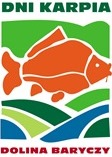 Bez wsparcia partnerów - Dni Karpia nie mogłyby się odbyć.  NOTATKA O PARTNERACH WSPIERAJĄCYCH.Dni Karpia – partnerzy wspierający: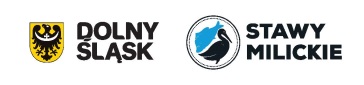 To 15. jubileuszowa edycja Dni Karpia, piętnasty raz kiedy razem z Partnerstwem Dolina Baryczy przybliżamy mieszkańcom naszego regionu oraz całej Polski, lokalne tradycje, naszą historię i nasze dziedzictwo jakim jest hodowla karpia oraz sztuka przygotowania pysznych dań z karpia. Dni Karpia to wydarzenie wyjątkowe, od września do listopada będziemy prezentować naszym gościom spuściznę historyczną i kulturową naszego regionu. Spuściznę, której osią jest hodowla karpia. Dzięki temu wydarzeniu tysiące turystów będą mieć możliwość zapoznania się  z unikatowym w skali Europy regionem, gdzie do dziś prowadzi się gospodarkę rybacką w zgodzie z otaczającą nas przyrodą. Jako Stawy Milickie SA olbrzymią wagę przykładamy do promocji środowiska naturalnego i krajobrazu oraz rozwoju turystyki na obszarze Doliny Baryczy. Naszą szczególną troską jest także inicjowanie  i wdrażanie działań na rzecz popularyzacji wyrobu tradycyjnego np.: karpia milickiego, dlatego z ogromną radością uczestniczymy w inicjatywach takich jak Dni Karpia.Jak co roku na Dniach Karpia czekają na mieszkańców Dolnego Śląska kulinarne uczty, w ramach wydarzenia Ryba do syta, zapraszamy już  dziś do naszej Gospody 8 Ryb. Będzie smacznie i wyjątkowo, jak co roku.Cieszymy się, że już kolejny raz będziemy mogli wspólnie z Państwem prezentować naszym gościom to co najlepsze  w Dolinie Baryczy.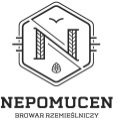 Browar Nepomucen to lokalny browar rzemieślniczy z okolic Milicza, działający w bliskim otoczeniu parku krajobrazowego Dolina Baryczy. Został założony przez piwowarów domowych Piotra i Mariusza Musielaków, którzy postanowili podzielić się swoją pasją i zamiłowaniem do rzemiosła piwowarskiego.   W tym celu przebudowali stuletnią piekarnię oraz sami zaprojektowali sprzęt warzelniczy.W swojej codziennej działalności browar stawia przede wszystkim na różnorodność. Warzy piwa                           w przeróżnych, zarówno klasycznych, jak i nowoczesnych stylach, tak więc każdy może znaleźć "swój smak".     W swojej ofercie posiada również piwa sezonowe pojawiające się tylko w określonych porach roku. Przy produkcji piwa Browar Nepomucen używa wyłącznie najwyższej jakości polskich jak i zagranicznych surowców. Daje to gwarancję najwyższej jakości i wyjątkowego smaku, niedostępnego dla masowej produkcji.Ponieważ osoby tworzące browar uwielbiają chmiel oraz nieustannie pobudza ich do działania chęć odkrywania nowych smaków, stworzyli jako pierwsi w Polsce wodę chmieloną amerykańskimi chmielami. „Nachmielona" to innowacyjny produkt o wyjątkowym smaku stworzony tylko z naturalnych składników.Ponad trzy lata działalności Browaru Nepomucen to czas nieustannego rozwoju. Warzenie ciekawych piw, próbowanie nowych smaków, udoskonalanie procesów oraz korzystanie ze swojej wiedzy i fantazji to podstawa dnia codziennego            w browarze. Efektem tego jest kilkadziesiąt rodzajów piwa, setki warek, tysiące godzin prac nad recepturami, niezliczona ilość butelek oraz beczek z piwem rozsyłana codziennie po całej Polsce jak również świecie. Tak wygląda życie Browaru Nepomucen. I tak właśnie w ciągu zaledwie kilku lat od powstania, browar Nepomucen zaznaczył swoje miejsce na mapie rzemieślniczych browarów w Polsce.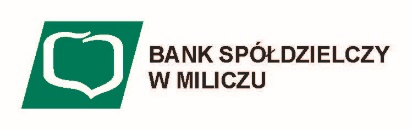 Bank Spółdzielczy w Miliczu jest Partnerem Dni Karpia od pierwszej edycji tej imprezy, a więc już po raz 15. Wspiera finansowo wydawanie materiałów informacyjnych i koordynuje ich dystrybucję, a nasze bankowe stoisko działa na najważniejszych imprezach plenerowych, odbywających się w ramach tego cyklu. W drugiej połowie lat 90. Zarząd Banku dostrzegł ogromny potencjał tkwiący w koordynowanych przez Stowarzyszenie „Partnerstwo dla Doliny Baryczy” inicjatywach samorządów, rybaków, rolników                             i przedsiębiorców i stowarzyszeń, które zmierzały do opracowania lokalnych strategii rozwoju. Od tego czasu systematycznie wspiera wszelkie działania wynikające ze strategii, w tym Dni Karpia, gdyż pełnią one ogromną rolę w rozwoju regionu, pobudzeniu przedsiębiorczości, a także promocji Doliny Baryczy oraz produktów i usług wytwarzanych przez lokalne podmioty.Taka postawa jest zgodna z misją Banku – świadczeniem kompleksowych usług finansowych zapewniających zadowolenie klientów oraz podejmowaniem i wspieraniem inicjatyw mających na celu rozwój środowiska lokalnego i jego społeczności. Warto podkreślić, że zgodne jest to również z ideą bankowości spółdzielczej. Banki spółdzielcze w Polsce wyrosły w XIX w.  z chęci przeciwdziałania lichwie, wzajemnego wspierania się  i niesienia pomocy, nie zaś z dążenia do maksymalizacji zysku. Bank Spółdzielczy w Miliczu z lokalności uczynił swój atut, i zgodnie ze swym hasłem „Bank na życzenie” jest zawsze tam, gdzie lokalność się promuje, integruje i pobudza do działania.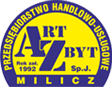 Firma Art-Zbyt sp. j. to solidność regionalnej marki

Firma istnieje na terenie Doliny Baryczy już od 27 lat. Prowadzi działalność handlowo-usługową związaną z obrotem paliwami, części do samochodów, sprzedażą opału, sprzedażą produktów z branży budowlanej, ogrodniczej, sprzedażą nawozów. W swojej ofercie usługowej mamy okręgową stację kontroli pojazdów, warsztat samochodowy, myjnię samochodów osobowych i ciężarowych, pranie dywanów i tapicerek samochodowych.